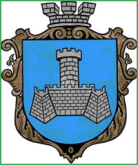 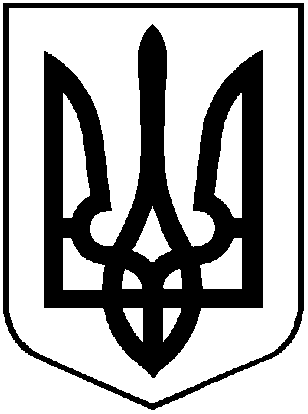 УКРАЇНАХМІЛЬНИЦЬКА МІСЬКА РАДАВІННИЦЬКОЇ ОБЛАСТІВиконавчий комітетР І Ш Е Н Н Явід  19 грудня 2023 року                                                                       №784Про безоплатну передачу комунальногомайна з балансу Управління житлово-комунального господарства такомунальної власності Хмільницької міської ради на балансКП «Хмільниккомунсервіс»На виконання заходів Комплексної програми захисту населення і територій Хмільницької міської територіальної громади у разі загрози та виникнення надзвичайних ситуацій на 2022 – 2026 роки, затвердженої рішенням14 сесії міської ради 8 скликаннявід 24.06.2021 р. №570 (зі змінами), відповідно до Положення про порядок списання та передачі майна, що належить до комунальної власності Хмільницької міської територіальної громади, затвердженого рішенням 15 сесії міської ради 6 скликання від 27.10.2011 року №320 (зі змінами), керуючись ст.29, ст.59 Закону України «Про місцеве самоврядування в Україні»,  виконавчий комітет Хмільницької міської радиВ И Р І Ш И В :      1. Передати безоплатно з балансу Управління житлово-комунального господарства такомунальної власності Хмільницької міської ради  на баланс Комунального підприємства «Хмільниккомунсервіс» Хмільницької міської ради наступне комунальне майно: лавки довжиною 2 м в кількості 26 шт.,  вартістю 860 грн. за 1шт., загальною вартістю 22360,00 грн. (двадцять дві  тисячі триста шістдесят гривень 00 коп.);лавки довжиною 3 м в кількості 26 шт., вартістю 960 грн. за 1 шт., загальною вартістю 24960,00 грн. (двадцять чотири тисячі дев’ятсот шістдесят гривень 00 коп.)Комунальне майно, зазначене в п.1 цього рішення, передати для облаштування об’єктів фонду захисних споруд Хмільницької міської територіальної громади. Передачу вищезазначеного майна здійснити в місячний термін з дня офіційного оприлюднення цього рішення відповідно до вимог чинного законодавства та оформити актом приймання-передачі.        4. Управлінню житлово-комунального господарства та комунальної власності Хмільницької міської ради та КП «Хмільниккомунсервіс» відобразити операції з приймання-передачі майна, зазначеного в п.1 цього рішення, у бухгалтерському обліку.        5. Контроль за виконанням цього рішення покласти на заступника міського голови з питань діяльності виконавчих органів міської ради Сергія РЕДЧИКА.                Міський голова                                                                    Микола ЮРЧИШИН